GESTIÓN ACADÉMICA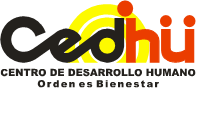 PLAN DE ACTIVIDADES VIRTUALES   PLATAFORMA ED.MODO 2020Fecha de envío: 29  de MayoDOCENTE:  Ing CAMILO A. PATIÑO 		NIVEL :  BACHILLERATOPERIODO:  SEGUNDO                                           SEMANA:  1 al 5 de JunioINDICADOR:  RECONOCE CUANDO UNA RELACIÓN ENTRE DOS CONJUNTOS ES UNA FUNCIÓN.Cordialmente, LINEY ROA SANABRIA Rectora CURSO FECHA HORAASIGNATURATEMA ACTIVIDAD RECURSOSENLACE9 C01/06/208MATEMÁTICASEcuaciones de la rectaRetroalimentación del taller propuestoVIDEO LLAMADAhttps://join.skype.com/Mvpn5ToITbD79 C02/06/205,6MATEMÁTICASRectas paralelas y perpendicularesIniciación con la teoría y demostración matemática de sus ecuacionesVIDEO LLAMADAhttps://join.skype.com/Mvpn5ToITbD79 C04/06/202MATEMÁTICASRectas paralelas y perpendicularesAplicacion, calculo y graficas. VIDEO LLAMADAhttps://join.skype.com/Mvpn5ToITbD79 A02/06/203MATEMÁTICASEcuaciones de la rectaRetroalimentación del taller propuestoVIDEO LLAMADAhttps://join.skype.com/NNZbX9Yfn43F9 A03/06/206MATEMÁTICASRectas paralelas y perpendicularesIniciación con la teoría y demostración matemática de sus ecuacionesVIDEO LLAMADAhttps://join.skype.com/NNZbX9Yfn43F9 A04/06/205,6MATEMÁTICASRectas paralelas y perpendicularesAplicacion, calculo y graficas. VIDEO LLAMADAhttps://join.skype.com/NNZbX9Yfn43F9 B03/06/201MATEMÁTICASEcuaciones de la rectaRetroalimentación del taller propuestoVIDEO LLAMADAhttps://join.skype.com/KMOTcQ9xjSZm9 B04/06/204,7MATEMÁTICASRectas paralelas y perpendicularesIniciación con la teoría y demostración matemática de sus ecuacionesVIDEO LLAMADAhttps://join.skype.com/KMOTcQ9xjSZm9B05/06/206MATEMÁTICASRectas paralelas y perpendicularesAplicacion, calculo y graficas. VIDEO LLAMADAhttps://join.skype.com/KMOTcQ9xjSZm